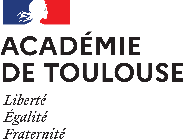 ANNEXE 3 : AUTORISATION FICHE SITE EPSACADEMIE DE TOULOUSENOM DE L’ETABLISSEMENT :ADRESSE POSTALEPRENOM / NOM du ou des coordonnateur(s) EPS :L’équipe pédagogique EPS autorise l’inspection pédagogique régionale à mettre en ligne pour diffusion sur le site EPS de l’académie de Toulouse, une version de nos fiches APSA pour une durée d’un an. Ces fiches ne comporteront aucun élément d’identification de l’établissement.SIGNATURE DU ou DES COORDONNATEUR (S) pour l’équipe EPSCACHET ET SIGNATURE DU CHEF D’ETABLISSEMENT